Work-Based Learning Experiences: Evidence-based Practices for Post-School Success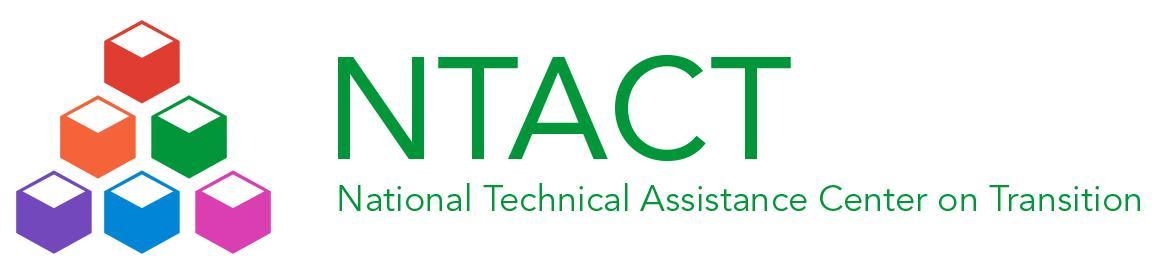 Predictor: Paid Employment/Work ExperienceOperational Definition:Any activity that places the student in an authentic workplace, and could include: work sampling, job shadowing, internships, apprenticeships, and paid employment.Paid employment can include existing standard jobs in a company or organization or customized work assignments, negotiated with the employer, but these activities always feature competitive pay (e.g., minimum wage paid directly to the student by the employer). Essential Program CharacteristicsJob shadowing, work study, apprenticeships, or internshipsInstruction in soft skills, occupational-specific skills and obtaining and maintaining a jobTransportation trainingJob performance evaluationsCommunity-based employment options in integrated settingsEssential Program CharacteristicsVocational and age-appropriate assessmentsHigh school credit for paid employment work experienceLinkages to adult service agenciesOpportunities for competitive integrated employmentNTACT Resources https://www.transitionta.org/ Building Capacity for Quality-based Learning Experiences Guide for Teachers/Educators for Collaborating with Vocational Rehabilitation Need Evidence-Based Practices for Secondary Transition and Pre-ETS?Work-based Learning Module coming soon! 